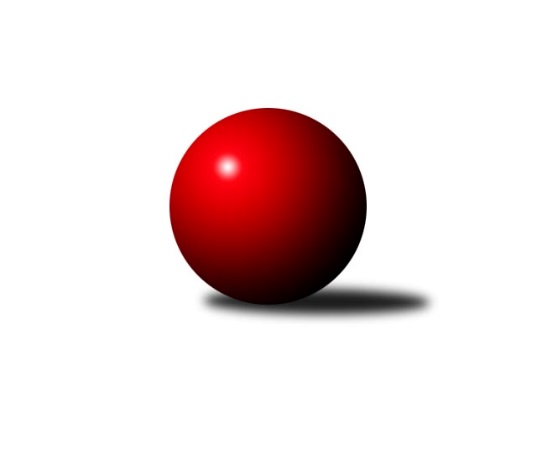 Č.5Ročník 2018/2019	20.10.2018Nejlepšího výkonu v tomto kole: 2746 dosáhlo družstvo: TJ Spartak Pelhřimov BKrajský přebor Vysočina 2018/2019Výsledky 5. kolaSouhrnný přehled výsledků:TJ Spartak Pelhřimov G	- TJ Slovan Kamenice nad Lipou B	6:2	2647:2507	8.0:4.0	18.10.TJ Třebíč C	- TJ Nové Město na Moravě A	5:3	2646:2562	8.0:4.0	19.10.TJ Nové Město na Moravě B	- TJ Sokol Cetoraz 	2:6	2480:2490	7.0:5.0	19.10.TJ Třebíč B	- TJ Spartak Pelhřimov B	2:6	2672:2746	5.5:6.5	19.10.TJ Start Jihlava B	- KK Slavoj Žirovnice B	3:5	2376:2474	5.0:7.0	20.10.TJ BOPO Třebíč B	- KK Jihlava C	6:2	2404:2255	7.0:5.0	20.10.Tabulka družstev:	1.	TJ Sokol Cetoraz	5	4	0	1	28.5 : 11.5 	33.5 : 26.5 	 2475	8	2.	TJ Spartak Pelhřimov B	5	4	0	1	28.0 : 12.0 	36.0 : 24.0 	 2606	8	3.	TJ Třebíč C	5	4	0	1	24.0 : 16.0 	32.0 : 28.0 	 2520	8	4.	TJ Nové Město na Moravě A	5	3	1	1	27.0 : 13.0 	36.0 : 24.0 	 2572	7	5.	TJ Spartak Pelhřimov G	5	3	1	1	22.0 : 18.0 	30.5 : 29.5 	 2469	7	6.	KK Slavoj Žirovnice B	5	3	0	2	22.0 : 18.0 	33.5 : 26.5 	 2489	6	7.	TJ Třebíč B	5	3	0	2	21.0 : 19.0 	32.5 : 27.5 	 2566	6	8.	TJ BOPO Třebíč B	5	2	0	3	18.5 : 21.5 	27.5 : 32.5 	 2467	4	9.	TJ Slovan Kamenice nad Lipou B	5	1	0	4	13.0 : 27.0 	24.0 : 36.0 	 2503	2	10.	KK Jihlava C	5	1	0	4	12.0 : 28.0 	23.0 : 37.0 	 2359	2	11.	TJ Start Jihlava B	5	0	1	4	13.0 : 27.0 	21.5 : 38.5 	 2439	1	12.	TJ Nové Město na Moravě B	5	0	1	4	11.0 : 29.0 	30.0 : 30.0 	 2459	1Podrobné výsledky kola:	 TJ Spartak Pelhřimov G	2647	6:2	2507	TJ Slovan Kamenice nad Lipou B	Lukáš Melichar	 	 228 	 247 		475 	 2:0 	 403 	 	214 	 189		Tomáš Tesař	Dušan Pilský	 	 197 	 182 		379 	 0:2 	 436 	 	213 	 223		Pavel Zedník	Lukáš Pitrák	 	 220 	 216 		436 	 0:2 	 456 	 	239 	 217		Milan Podhradský ml.	Jiří Čamra	 	 220 	 239 		459 	 2:0 	 423 	 	205 	 218		Michal Chvála	Libor Linhart	 	 205 	 230 		435 	 2:0 	 363 	 	184 	 179		Filip Schober *1	Michal Baudyš	 	 245 	 218 		463 	 2:0 	 426 	 	222 	 204		Jiří Šindelářrozhodčí: Fridrichovskýstřídání: *1 od 39. hodu Milan PodhradskýNejlepší výkon utkání: 475 - Lukáš Melichar	 TJ Třebíč C	2646	5:3	2562	TJ Nové Město na Moravě A	Jan Dobeš	 	 215 	 255 		470 	 2:0 	 391 	 	190 	 201		Vladimír Bartoš	Jaroslav Kasáček	 	 212 	 225 		437 	 1:1 	 448 	 	209 	 239		Zdeněk Topinka	Petr Dobeš st.	 	 214 	 215 		429 	 1:1 	 428 	 	195 	 233		František Kuběna	Dagmar Rypelová	 	 214 	 204 		418 	 1:1 	 421 	 	212 	 209		Pavel Škoda	Vladimír Kantor	 	 213 	 236 		449 	 2:0 	 410 	 	196 	 214		Michal Miko	Lenka Concepción	 	 215 	 228 		443 	 1:1 	 464 	 	243 	 221		Jiří Loučkarozhodčí: Horák LubomírNejlepší výkon utkání: 470 - Jan Dobeš	 TJ Nové Město na Moravě B	2480	2:6	2490	TJ Sokol Cetoraz 	Milan Kocanda	 	 200 	 233 		433 	 2:0 	 397 	 	174 	 223		Lukáš Melichar	Petr Hlisnikovský	 	 201 	 224 		425 	 1:1 	 430 	 	219 	 211		František Novotný	Josef Šebek	 	 228 	 196 		424 	 1:1 	 433 	 	221 	 212		Jaroslav Lhotka	Pavel Sáblík	 	 206 	 188 		394 	 1:1 	 415 	 	190 	 225		Radek Čejka	Jiří Faldík	 	 227 	 188 		415 	 1:1 	 413 	 	218 	 195		Dušan Macek	Anna Kuběnová	 	 184 	 205 		389 	 1:1 	 402 	 	226 	 176		Marcel Berkarozhodčí: vedoucí družstevNejlepšího výkonu v tomto utkání: 433 kuželek dosáhli: Milan Kocanda, Jaroslav Lhotka	 TJ Třebíč B	2672	2:6	2746	TJ Spartak Pelhřimov B	Lukáš Toman	 	 230 	 238 		468 	 1:1 	 478 	 	242 	 236		Josef Fučík	Petr Toman	 	 219 	 223 		442 	 2:0 	 432 	 	217 	 215		Jiří Rozkošný	Milan Lenz	 	 210 	 225 		435 	 0:2 	 471 	 	220 	 251		Jaroslav Benda	Lubomír Horák	 	 228 	 224 		452 	 1:1 	 458 	 	237 	 221		Bohumil Nentvich	Pavel Kohout *1	 	 193 	 201 		394 	 0:2 	 449 	 	228 	 221		Josef Směták	Jaroslav Tenkl	 	 242 	 239 		481 	 1.5:0.5 	 458 	 	219 	 239		Václav Novotnýrozhodčí: Brátka Tomášstřídání: *1 od 51. hodu Karel UhlířNejlepší výkon utkání: 481 - Jaroslav Tenkl	 TJ Start Jihlava B	2376	3:5	2474	KK Slavoj Žirovnice B	Vendula Pospíchalová	 	 181 	 213 		394 	 1:1 	 415 	 	209 	 206		Zdeněk Januška	Milan Chvátal	 	 184 	 186 		370 	 0:2 	 417 	 	200 	 217		Jiří Tuček	Aleš Paluska	 	 183 	 189 		372 	 0:2 	 422 	 	197 	 225		Daniel Bašta	Miroslav Berka	 	 198 	 213 		411 	 1:1 	 410 	 	204 	 206		Tomáš Váňa	Tomáš Vestfál	 	 208 	 202 		410 	 2:0 	 397 	 	200 	 197		Barbora Švédová	Petr Hlaváček	 	 203 	 216 		419 	 1:1 	 413 	 	210 	 203		František Jakoubekrozhodčí: Hlaváček PetrNejlepší výkon utkání: 422 - Daniel Bašta	 TJ BOPO Třebíč B	2404	6:2	2255	KK Jihlava C	Kamil Polomski	 	 195 	 215 		410 	 2:0 	 348 	 	158 	 190		Irena Partlová	Marie Ježková	 	 160 	 188 		348 	 0:2 	 363 	 	173 	 190		Jaroslav Nedoma	Pavel Švec	 	 209 	 192 		401 	 1:1 	 397 	 	199 	 198		Luboš Strnad	Daniel Malý	 	 205 	 207 		412 	 2:0 	 361 	 	194 	 167		Pavel Tomek	Petr Zeman	 	 211 	 183 		394 	 0:2 	 422 	 	215 	 207		Karel Slimáček	Milan Gregorovič	 	 211 	 228 		439 	 2:0 	 364 	 	174 	 190		Filip Křišťálrozhodčí: vedoucí družstevNejlepší výkon utkání: 439 - Milan GregorovičPořadí jednotlivců:	jméno hráče	družstvo	celkem	plné	dorážka	chyby	poměr kuž.	Maximum	1.	Jaroslav Tenkl 	TJ Třebíč B	452.50	307.3	145.2	2.7	2/2	(481)	2.	Jiří Loučka 	TJ Nové Město na Moravě A	451.83	297.0	154.8	2.7	2/2	(464)	3.	Karel Slimáček 	KK Jihlava C	451.67	310.3	141.3	4.7	3/4	(478)	4.	Vladimír Kantor 	TJ Třebíč C	450.38	298.0	152.4	4.6	2/2	(471)	5.	Václav Novotný 	TJ Spartak Pelhřimov B	448.50	307.3	141.3	2.8	4/4	(458)	6.	Milan Gregorovič 	TJ BOPO Třebíč B	443.75	298.3	145.5	5.3	2/2	(463)	7.	Zdeněk Topinka 	TJ Nové Město na Moravě A	443.63	306.9	136.8	4.6	2/2	(455)	8.	Jaroslav Benda 	TJ Spartak Pelhřimov B	443.25	307.0	136.3	8.4	4/4	(471)	9.	Pavel Kohout 	TJ Třebíč B	440.17	300.0	140.2	5.0	2/2	(449)	10.	Josef Směták 	TJ Spartak Pelhřimov B	439.75	306.8	133.0	5.3	4/4	(449)	11.	Daniel Malý 	TJ BOPO Třebíč B	435.33	297.5	137.8	7.0	2/2	(445)	12.	Milan Podhradský  ml.	TJ Slovan Kamenice nad Lipou B	435.33	294.3	141.0	5.2	3/3	(456)	13.	Zdeněk Januška 	KK Slavoj Žirovnice B	435.17	304.2	131.0	6.0	3/4	(460)	14.	Petr Hlisnikovský 	TJ Nové Město na Moravě B	434.11	293.8	140.3	3.3	3/3	(458)	15.	František Jakoubek 	KK Slavoj Žirovnice B	434.00	295.5	138.5	4.5	4/4	(465)	16.	Michal Kuneš 	TJ Třebíč B	433.17	295.0	138.2	7.0	2/2	(486)	17.	Petr Hlaváček 	TJ Start Jihlava B	431.56	299.6	132.0	5.6	3/3	(454)	18.	František Novotný 	TJ Sokol Cetoraz 	431.25	304.3	127.0	4.8	4/4	(444)	19.	Pavel Škoda 	TJ Nové Město na Moravě A	431.17	295.8	135.3	3.2	2/2	(465)	20.	Josef Fučík 	TJ Spartak Pelhřimov B	430.33	298.7	131.7	5.7	3/4	(478)	21.	Bohumil Nentvich 	TJ Spartak Pelhřimov B	429.25	293.8	135.5	7.8	4/4	(458)	22.	Jiří Šindelář 	TJ Slovan Kamenice nad Lipou B	429.00	291.7	137.3	5.0	3/3	(455)	23.	Tomáš Tesař 	TJ Slovan Kamenice nad Lipou B	428.00	294.5	133.5	6.3	2/3	(440)	24.	Libor Linhart 	TJ Spartak Pelhřimov G	425.00	293.3	131.7	5.7	3/3	(450)	25.	Lenka Concepción 	TJ Třebíč C	424.33	292.2	132.2	5.5	2/2	(443)	26.	Lukáš Melichar 	TJ Spartak Pelhřimov G	422.78	292.4	130.3	6.0	3/3	(475)	27.	Jaroslav Lhotka 	TJ Sokol Cetoraz 	422.17	293.2	129.0	5.3	3/4	(433)	28.	Miroslav Berka 	TJ Start Jihlava B	422.00	296.6	125.4	7.9	3/3	(455)	29.	Anna Kuběnová 	TJ Nové Město na Moravě B	421.22	293.7	127.6	4.6	3/3	(429)	30.	Michal Miko 	TJ Nové Město na Moravě A	421.00	286.9	134.1	3.8	2/2	(465)	31.	Vendula Pospíchalová 	TJ Start Jihlava B	420.67	283.7	137.0	4.8	2/3	(448)	32.	Pavel Švec 	TJ BOPO Třebíč B	420.58	293.9	126.7	6.8	2/2	(450)	33.	Dagmar Rypelová 	TJ Třebíč C	418.88	294.8	124.1	8.4	2/2	(457)	34.	Marcel Berka 	TJ Sokol Cetoraz 	418.13	287.6	130.5	4.6	4/4	(429)	35.	Miroslav Votápek 	TJ Slovan Kamenice nad Lipou B	418.00	288.5	129.5	7.0	3/3	(424)	36.	Milan Podhradský 	TJ Slovan Kamenice nad Lipou B	417.75	291.0	126.8	4.5	2/3	(448)	37.	Dušan Macek 	TJ Sokol Cetoraz 	417.25	290.1	127.1	8.4	4/4	(433)	38.	Karel Uhlíř 	TJ Třebíč B	417.00	295.0	122.0	11.0	2/2	(429)	39.	Tomáš Váňa 	KK Slavoj Žirovnice B	416.50	283.3	133.3	4.9	4/4	(439)	40.	Jiří Čamra 	TJ Spartak Pelhřimov G	415.17	289.5	125.7	8.2	3/3	(459)	41.	Daniel Bašta 	KK Slavoj Žirovnice B	414.88	293.5	121.4	7.9	4/4	(446)	42.	Luboš Strnad 	KK Jihlava C	414.00	290.6	123.4	8.0	4/4	(442)	43.	František Kuběna 	TJ Nové Město na Moravě A	413.88	282.8	131.1	7.9	2/2	(431)	44.	Petr Zeman 	TJ BOPO Třebíč B	412.75	288.9	123.8	7.8	2/2	(438)	45.	Jiří Faldík 	TJ Nové Město na Moravě B	411.11	278.4	132.7	5.9	3/3	(421)	46.	Aleš Paluska 	TJ Start Jihlava B	409.83	287.3	122.5	8.7	2/3	(431)	47.	Jiří Rozkošný 	TJ Spartak Pelhřimov B	409.75	289.3	120.5	11.0	4/4	(432)	48.	Milan Kocanda 	TJ Nové Město na Moravě B	406.83	288.0	118.8	10.7	2/3	(433)	49.	Jan Hruška 	TJ Spartak Pelhřimov G	406.00	284.5	121.5	5.7	3/3	(444)	50.	Filip Schober 	TJ Slovan Kamenice nad Lipou B	405.00	280.5	124.5	6.0	2/3	(441)	51.	Milan Lenz 	TJ Třebíč B	405.00	291.7	113.3	10.7	2/2	(483)	52.	Jaroslav Kasáček 	TJ Třebíč C	404.50	273.3	131.2	4.5	2/2	(437)	53.	Pavel Zedník 	TJ Slovan Kamenice nad Lipou B	404.00	285.7	118.3	9.0	3/3	(436)	54.	Kamil Polomski 	TJ BOPO Třebíč B	403.00	278.8	124.3	7.8	2/2	(420)	55.	Petr Března 	TJ Třebíč C	401.50	289.2	112.3	9.5	2/2	(454)	56.	Radek Čejka 	TJ Sokol Cetoraz 	401.25	275.3	126.0	7.8	4/4	(415)	57.	Josef Šebek 	TJ Nové Město na Moravě B	400.67	276.8	123.9	7.7	3/3	(441)	58.	Petr Dobeš  st.	TJ Třebíč C	400.67	276.3	124.3	7.0	2/2	(440)	59.	Lukáš Pitrák 	TJ Spartak Pelhřimov G	400.33	280.3	120.0	9.2	3/3	(436)	60.	Pavel Sáblík 	TJ Nové Město na Moravě B	399.44	285.0	114.4	7.4	3/3	(438)	61.	Jiří Tuček 	KK Slavoj Žirovnice B	397.75	280.0	117.8	10.1	4/4	(431)	62.	Milan Chvátal 	TJ Start Jihlava B	396.44	278.0	118.4	8.7	3/3	(414)	63.	Dušan Pilský 	TJ Spartak Pelhřimov G	392.75	282.0	110.8	9.3	2/3	(408)	64.	Marie Ježková 	TJ BOPO Třebíč B	381.25	282.8	98.5	10.8	2/2	(403)	65.	Vladimír Bartoš 	TJ Nové Město na Moravě B	378.00	284.0	94.0	14.5	2/3	(391)	66.	Jaroslav Nedoma 	KK Jihlava C	377.33	269.0	108.3	10.3	3/4	(426)	67.	Tomáš Vestfál 	TJ Start Jihlava B	372.89	278.3	94.6	12.2	3/3	(410)	68.	Pavel Tomek 	KK Jihlava C	368.67	265.3	103.3	10.7	3/4	(400)	69.	Irena Partlová 	KK Jihlava C	367.25	259.3	108.0	10.5	4/4	(404)		Jan Dobeš 	TJ Třebíč C	469.25	313.0	156.3	1.8	1/2	(498)		Michal Baudyš 	TJ Spartak Pelhřimov G	468.50	314.0	154.5	3.0	1/3	(474)		Tomáš Fürst 	KK Jihlava C	461.00	305.0	156.0	3.0	1/4	(461)		Lukáš Toman 	TJ Třebíč B	461.00	308.0	153.0	3.0	1/2	(478)		Tomáš Dejmek 	KK Jihlava C	451.00	301.0	150.0	2.0	1/4	(451)		Lubomír Horák 	TJ Třebíč B	444.67	314.3	130.3	4.7	1/2	(466)		Miroslava Matejková 	TJ Spartak Pelhřimov B	437.00	305.5	131.5	2.5	1/4	(449)		Libuše Kuběnová 	TJ Nové Město na Moravě A	437.00	307.0	130.0	4.0	1/2	(437)		Milan Kalivoda 	TJ Spartak Pelhřimov B	435.00	297.0	138.0	5.0	1/4	(435)		Michal Chvála 	TJ Slovan Kamenice nad Lipou B	435.00	299.0	136.0	4.5	1/3	(447)		Petr Toman 	TJ Třebíč B	433.50	298.5	135.0	5.5	1/2	(442)		Karel Hlisnikovský 	TJ Nové Město na Moravě A	433.00	291.3	141.8	4.3	1/2	(469)		Vilém Ryšavý 	KK Slavoj Žirovnice B	431.50	287.5	144.0	5.0	2/4	(439)		Irena Machyánová 	TJ Spartak Pelhřimov G	429.00	306.0	123.0	8.0	1/3	(429)		Katka Moravcová 	TJ Nové Město na Moravě A	428.00	294.0	134.0	4.0	1/2	(428)		Matyáš Stránský 	KK Jihlava C	424.50	286.5	138.0	9.0	1/4	(438)		Zdeňka Kolářová 	TJ BOPO Třebíč B	409.00	294.5	114.5	11.5	1/2	(416)		Jan Bureš 	KK Slavoj Žirovnice B	406.50	279.0	127.5	4.5	1/4	(415)		Filip Křišťál 	KK Jihlava C	401.50	286.5	115.0	9.0	2/4	(439)		Vladimír Berka 	TJ Sokol Cetoraz 	400.00	290.0	110.0	10.0	2/4	(424)		Barbora Švédová 	KK Slavoj Žirovnice B	399.00	288.0	111.0	7.5	2/4	(401)		Radana Krausová 	KK Jihlava C	398.50	292.0	106.5	10.0	2/4	(415)		Jiří Cháb  st.	TJ Start Jihlava B	397.00	294.0	103.0	11.0	1/3	(397)		Martin Zich 	TJ Sokol Cetoraz 	393.00	272.0	121.0	7.5	2/4	(417)		Antonín Kestler 	TJ Start Jihlava B	391.00	288.0	103.0	7.0	1/3	(391)		Josef Vančík 	TJ Slovan Kamenice nad Lipou B	390.00	274.0	116.0	9.0	1/3	(390)		Michal Zeman 	TJ Sokol Cetoraz 	388.00	273.0	115.0	9.0	1/4	(388)		Ludmila Landkamerová 	TJ Spartak Pelhřimov G	383.00	262.0	121.0	6.0	1/3	(383)		Lukáš Melichar 	TJ Sokol Cetoraz 	377.00	272.0	105.0	9.0	2/4	(397)		Adam Matula 	KK Jihlava C	374.00	253.0	121.0	5.0	1/4	(374)		Jiří Frantík 	TJ BOPO Třebíč B	361.50	264.0	97.5	12.5	1/2	(362)		Bohuslav Souček 	KK Jihlava C	351.00	254.5	96.5	14.0	2/4	(351)		Dominika Štarková 	TJ BOPO Třebíč B	333.00	244.0	89.0	16.0	1/2	(333)Sportovně technické informace:Starty náhradníků:registrační číslo	jméno a příjmení 	datum startu 	družstvo	číslo startu8462	Vladimír Bartoš	19.10.2018	TJ Nové Město na Moravě A	2x
Hráči dopsaní na soupisku:registrační číslo	jméno a příjmení 	datum startu 	družstvo	Program dalšího kola:6. kolo25.10.2018	čt	19:00	TJ Spartak Pelhřimov G - TJ Třebíč B	26.10.2018	pá	17:00	TJ Nové Město na Moravě A - TJ BOPO Třebíč B	26.10.2018	pá	17:30	KK Slavoj Žirovnice B - TJ Slovan Kamenice nad Lipou B	26.10.2018	pá	17:30	TJ Sokol Cetoraz  - TJ Start Jihlava B	26.10.2018	pá	19:00	TJ Spartak Pelhřimov B - TJ Třebíč C	27.10.2018	so	10:00	KK Jihlava C - TJ Nové Město na Moravě B	Nejlepší šestka kola - absolutněNejlepší šestka kola - absolutněNejlepší šestka kola - absolutněNejlepší šestka kola - absolutněNejlepší šestka kola - dle průměru kuželenNejlepší šestka kola - dle průměru kuželenNejlepší šestka kola - dle průměru kuželenNejlepší šestka kola - dle průměru kuželenNejlepší šestka kola - dle průměru kuželenPočetJménoNázev týmuVýkonPočetJménoNázev týmuPrůměr (%)Výkon2xJaroslav TenklTřebíč B4811xLukáš MelicharPelhřimov G110.64751xJosef FučíkPelhřimov B4781xJaroslav TenklTřebíč B110.464811xLukáš MelicharPelhřimov G4751xJosef FučíkPelhřimov B109.784782xJaroslav BendaPelhřimov B4712xMilan GregorovičBOPO Třebíč B109.044393xJan DobešTřebíč C4702xJaroslav BendaPelhřimov B108.174714xLukáš TomanTřebíč B4683xJan DobešTřebíč C107.94470